4ª. FEIRA- DIA 04/04/2018 - 09:00 ÀS 10:00MESA DE ABERTURA 10:00 ÀS 12:00ELEIÇÕES 2018 E A DEFESA DO SUS12:00 ÀS 14:00 ALMOÇO14:00 ÀS 1700ESTRUTURAÇÃO DO SISTEMA CONSELHOS 17:00 ATO EM CONJUNTO COM A FRENTE PARLAMENTAR EM DEFESA DO SUS5ª. FEIRA- DIA 05/04/2018 - 09:00 CONCENTRAÇÃO NO MINISTÉRIO DA SAÚDE10:00 CAMINHADA PARA ENTREGA AO STF - ABAIXO ASSINADO PELO VETO À EC 9512:00 às 14:00ALMOÇO14:00 às 16:0016ª. CONFERENCIA NACIONAL DE SAÚDE =8ª+816:00 ENCAMINHAMENTOS17:00 ENCERRAMENTO ‘ -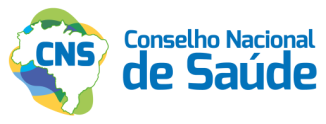 Conselho Nacional de Saúde – Ministério da SaúdePROGRAMAÇÃO DA 21ª. PLENÁRIA NACIONAL DE CONSELHOS DE SAÚDE, ENTIDADES E MOVIMENTOS SOCIAIS E POPULARES.  PROGRAMAÇÃO DA 21ª. PLENÁRIA NACIONAL DE CONSELHOS DE SAÚDE, ENTIDADES E MOVIMENTOS SOCIAIS E POPULARES.  